A- 7 WYPOSAŻENIE RÓŻNE A- 7 WYPOSAŻENIE RÓŻNE A- 7 WYPOSAŻENIE RÓŻNE A- 7 WYPOSAŻENIE RÓŻNE A- 7 WYPOSAŻENIE RÓŻNE A- 7 WYPOSAŻENIE RÓŻNE A- 7 WYPOSAŻENIE RÓŻNE A- 7 WYPOSAŻENIE RÓŻNE Lustro  w ramie do łazienki nad umywalkę prostokątne lub owalne70x 60 cm;Szkło kryształowe, fazowane, w złotej ramie drewnianej, zdobionej ornamentami i patyną postarzającą.Lustro nowe, stylizowane na stare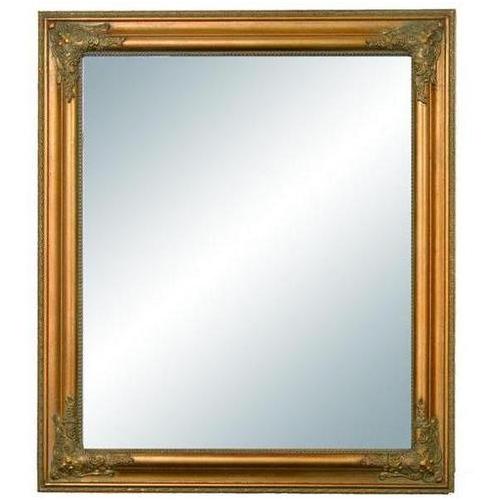 8 sztZastawa stołowa- serwis kawowy LubianaDla 60 osób Garnitur do kawy Roma/Ambasador dla 12 osób (40 elementów) dekoracja do uzgodnienia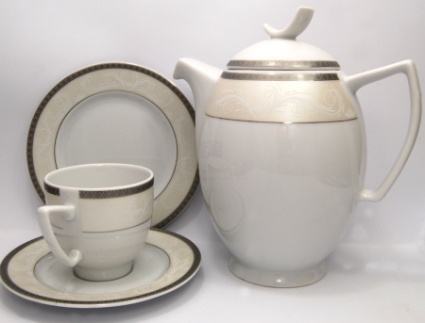 5 kplSzklanki i kieliszki do napojówDla  30 osóbZestaw 42 el. szklanek i kieliszków Diamond KROSNO - 6 Kieliszków do wina czerwonego 180ml - 6 Kieliszków do wina białego 240ml -  6 Kieliszków do szampana 180 ml -  6 Kieliszków do wody 480ml -  6 kieliszków do wódki 50ml -  6 Szklanek wysokich - long drink 330ml -  6 Szklanek niskich - whisky 230ml Zestaw 42 el. szklanek i kieliszków Diamond KROSNO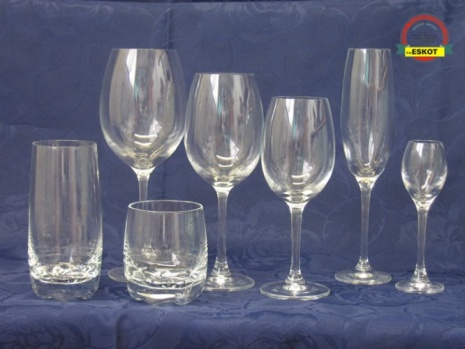 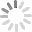 5 kplTaca kelnerska -poliestrowa antypoślizgowa czarna prostokątna Wymiary:  325 x 530 mmTaca poliestrowa powlekana kauczukiem, antypoślizgowa powierzchnia Odporność termiczna od -50°C do 140°C, Gwarancja na materiał - 5 lat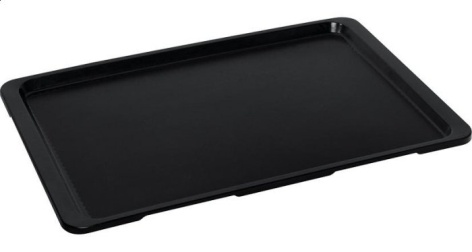 5 sztSztućceŁyżeczka Gerlach typu Antica – zestaw 6 sztŁyżeczki  do kawy i herbaty -60szt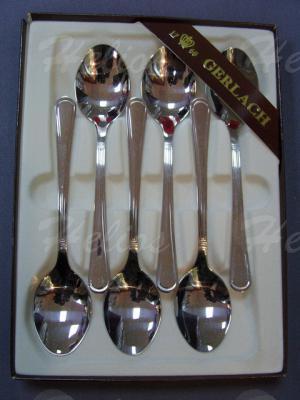 10 kplTermos na kawę lub herbatęPoj. 2,5 l z pompkąTermos stalowy z pompką

- wkład stalowy,
- pojemność 2,5 litra.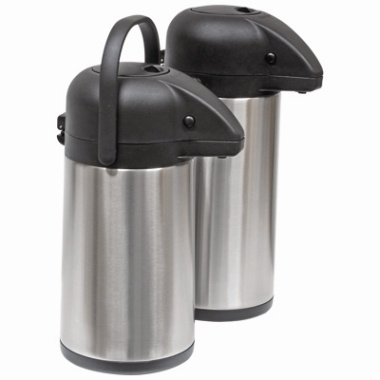 6 sztTermos na kawę lub herbatęPoj. 2.0 lTermos stalowy z przyciskiem pojemność 2 litry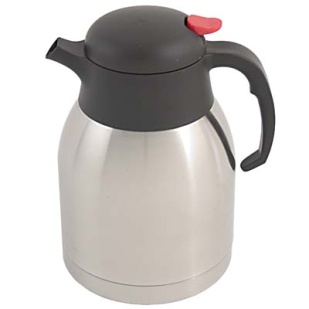 6 sztRAZEM wyposażenieRAZEM wyposażenie